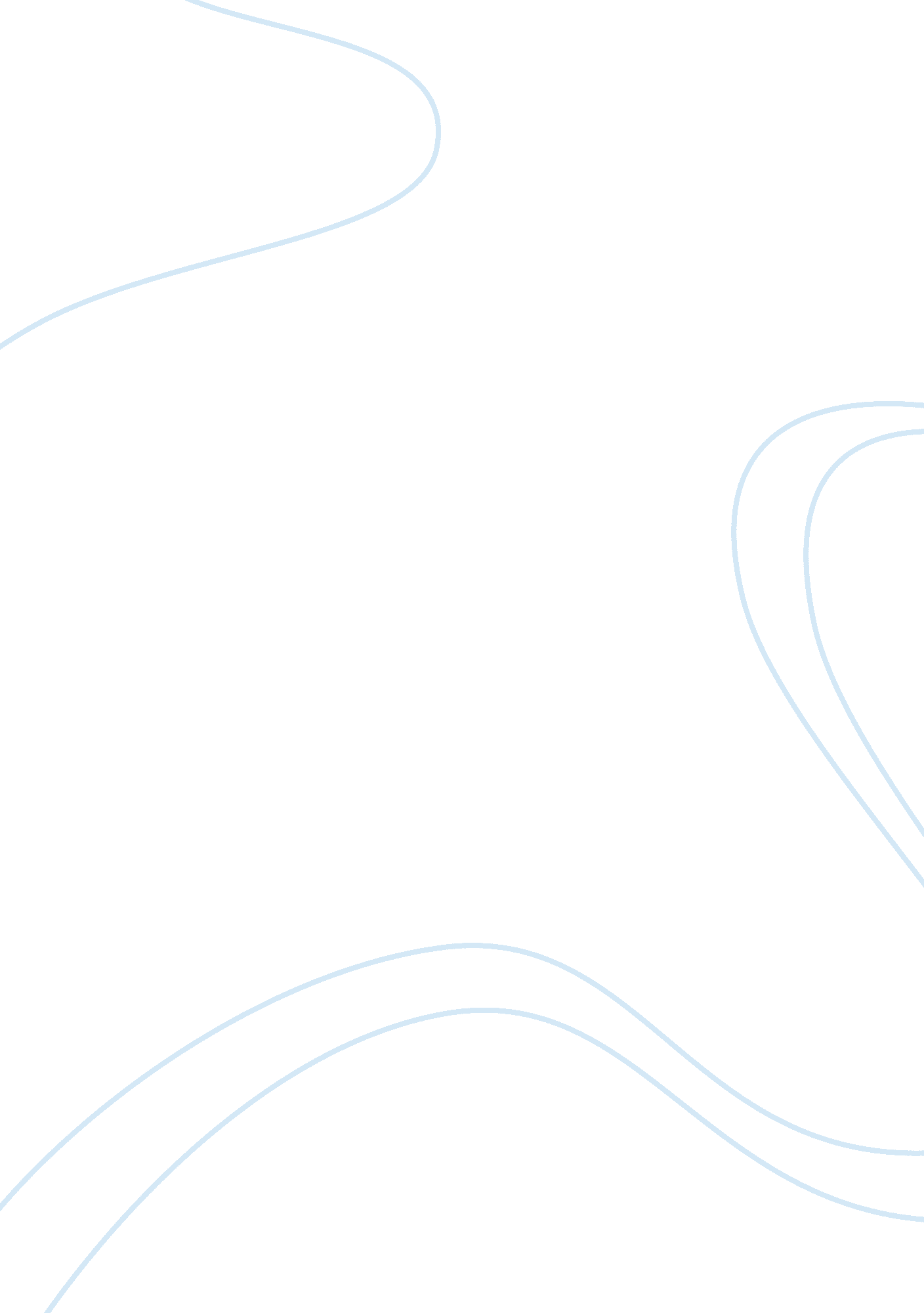 Annotated biblography on pride and prejudice assignmentSociology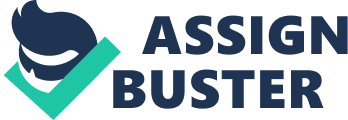 Figural-McCullough, and F. Ellen Netting. “ Change Strategies For Integrating Women’s Knowledge Into Social Work Curricula. ” Journal of Social Work Education 36. , 2000. Academic Ennoble. Gale. Moorhen, Columbia College. September 1 12009. In this article a change to gender-integration is argued. The article is about Incorporating women In social work. The article also gives views on why gender should be Included In schools curriculum. This Is Important because Just Like In Pride and Prejudice individuals still have the concept that women should not work or that women should only do house chores. This is still a major factor in today’s world as women are seen as the weaker class. Embarrass, Susan Claim, and Carol Bergen. “ War of 1812. ” Encyclopedia of American 1 OFF 2008. Bloom’s Literary Reference Online . Web. September 1 1, 2009. Student’s writing took place during the 18th century, at that time Great Britain and France was at war and so was the United States, Pride and Prejudice took place on this background and this articles tells us exactly what was happening in the world during that century. Holiday, E. M “ Narrative Perspective in Pride and Prejudice. ” Nineteenth-Century Fiction. Volume 13, Number 7, Mar. 1959, p 356-358. ASTOR. Columbia college of Missouri. September 1 1, 2009. This articles gives an analyses of the book enabling readers to have a better understanding of the book. The characters are developed and have moral fiber. It gives a good range of techniques and consistency throughout the story. Austin uses her abilities to show economics on marriage, because it was hard to find a good man of wealth in 1813, women were pitted against each other as foes and competition. Iris is very helpful to my paper because it also help me to better understand the concept of Student’s writing. Chandler, Alice. “ A Pair of Eyes, Jane Student’s Treatment of Sex,” Studies in the Novel 7, Number 1, Spring 1975, 94-95. Quoted as “ Sexual Attraction” in Harold Bloom. Mess’s Literary Reference Online. Web. September 1 1, 2009. This analysis describes the sexual themes in Pride and Prejudice . There are images of the actors which place sexuality and passion on the story. It is obvious that the men falls for the women sexuality and it is important for the women to be submissive to the men. Cultural beliefs is a key role, this is a powerful story as it depicts gender, intimacy and the sense of equality would come from pleasures and self discovery. These traits are still present today in men and women. Drew, Philip. A Significant Incident in “ Pride and Prejudice” Nineteenth-Century Fiction. Volume 13, Number 4, March 1959, p 356-358. ASTOR. Columbia College of This article tells us how people in higher class are viewed as being perfect even Nee they have faults, Mr.. Dairy is seen as the man without flaw. In the beginning of the story Mr.. Dairy was very arrogant but as the story continues this is contradicted as Mr.. Dairy became welcoming to the Bonnet’s family. At the End of the story he is seen to be the perfect husband by Elizabeth even though he pretended to reject her at first. D. J. Dooley claims that it is this ” inflamed” that blinds Elizabeth to Dairy’s interest. 